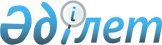 О внесении изменений в постановление Правительства Республики Казахстан от 29 ноября 2013 года № 1271 "Об утверждении Правил сохранности жилища детей-сирот, детей, оставшихся без попечения родителей"
					
			Утративший силу
			
			
		
					Постановление Правительства Республики Казахстан от 26 февраля 2015 года № 92. Утратило силу постановлением Правительства Республики Казахстан от 28 июля 2023 года № 621.
      Сноска. Утратило силу постановлением Правительства РК от 28.07.2023 № 621 (вводится в действие по истечении десяти календарных дней после дня его первого официального опубликования).
      Правительство Республики Казахстан ПОСТАНОВЛЯЕТ: 
      1. Внести в постановление Правительства Республики Казахстан от 29 ноября 2013 года № 1271 "Об утверждении Правил сохранности жилища детей-сирот, детей, оставшихся без попечения родителей" (САПП Республики Казахстан, 2013 г., № 67, ст. 903) следующие изменения:  
      в Правилах сохранности жилища детей-сирот, детей, оставшихся без попечения родителей, утвержденных указанным постановлением: 
      в пункты 15 и 16 внесены изменения на казахском языке, текст на русском языке не изменяется.
      2. Настоящее постановление вводится в действие по истечении десяти календарных дней после дня его первого официального опубликования. 
					© 2012. РГП на ПХВ «Институт законодательства и правовой информации Республики Казахстан» Министерства юстиции Республики Казахстан
				
Премьер-Министр
Республики Казахстан
К. Масимов